News from the Parishes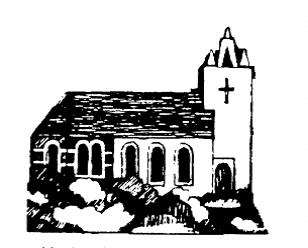 Church of the Ascension, Annahilt	Magherahamlet Parish Church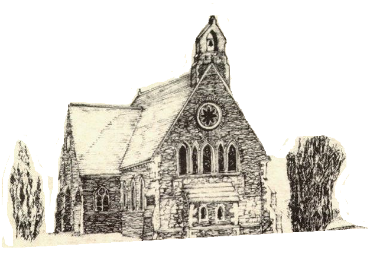  September 2022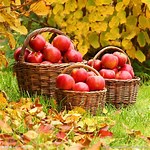 Rector:	The Revd Canon Robert Howard15 Ballykeel Road, HillsboroughBT26 6NWTel: 028 9263 8218E-mail: jrobert.howard@btinternet.comWebsite: www.annahiltandmagherahamlet.orgThe Rector writes….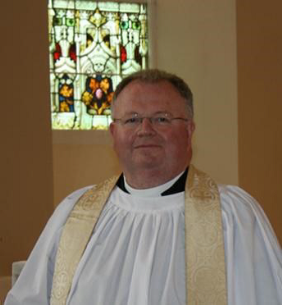 My dear ParishionersThis magazine is timed to reach you in advance of the Harvest Festivals in both our Parishes, Sunday 25 September in Annahilt and Sunday 23 October in Magherahamlet. Many of the things you will read in this edition are themed around harvest. This has traditionally been a time for gathering in crops and giving thanks to God for all that comes our way. Not only that but offering it back to God in thanks and recognition of the fact that ultimately all that we have, even life itself, is a gift. Fewer of us are connected to food production than in previous generations, although the lockdowns during the past 2½ years and the escalating cost of living crisis at the present time have provided many with the time and impetus to reconnect with this fundamental part of life. Back garden growing of fruit and vegetables is much more popular now than in recent years. The flour and yeast shortages of recent months on account of the invasion in Ukraine show the desire of many to get our hands messy in the making of our own food. Whatever it is that you make, be it food, education, music, conversations, may you have the liberating insight that all of this is a gift. May you also know the freeing ability to give it back to your Maker and in the service of those less fortunate than you. In the deepest possible way, our worth does not come from what we make or produce but because we have been created. When we come to think about it, the very first harvest wasn’t a particularly joyful occasion. In the Genesis story, Adam and Eve ate an apple from a tree and turned what should have been the prototype harvest supper – because there was no shortage of other fruit or vegetables to choose from – into a huge argument. Like two naughty children, they do exactly the opposite of what they’ve been told to do.Food, even in the early creation stories, has always been about power – about human choices and priorities. I sometimes wonder how things would have turned out if instead of giving Adam and Eve the temptation of forbidden fruit God had offered them a bag of seeds instead. But that’s missing the point of the story, which is told in the way it is to give us an accurate picture of humankind – beautiful, clever, inventive, adaptable survivors who are nevertheless tragically flawed by their insatiable greed. Far from being a one-off seven-day wonder, the creation stories suggest that the shaping of the world is an ongoing process. Adam and Eve were offered a beginning not an end when they were made in the image and likeness of God. It was intended as a co-operative venture with the meaning and purpose of the world and human life as much in their hands as God’s. But what did they do? They snatched the fruit. And we’re still grabbing at that fruit and hoarding it for ourselves. We’re beautiful, clever, inventive, adaptable survivors also. Yet, if we look around our world today it’s not hard to see that in the moral sense, we haven’t moved on very far from that story in the book Genesis.One of the reasons we continue to say our prayers, whether that is every day, once in a while or once in a lifetime is because we believe that God hasn’t given up on us. God hasn’t given up on the original idea that creation is a work of co-operation. Even in the rubble we’ve made of the beautiful garden, something new and hopeful is emerging. The shoots coming through may be tiny and fragile, but they are there for the nurturing nonetheless. We could just take that metaphorical apple and rest contentedly in our own version of paradise – OR together, we may keep on moving the rubble so that God’s Kingdom may grow.I want to take this opportunity to wish all our younger parishioners well as they return to school and university. Education has been severely disrupted over the period of the pandemic and we all hope that things are now sufficiently stable to enable people to enter fully into all that their educational opportunities have to offer.Very best wishes to everyone.Your sincere friend and RectorRobert HowardCongratulations……. to all who were successful in recent school examinations.  We hope that all students will continue to give of their best whatever the circumstances.  We would be pleased to hear news of the achievements of all of our parishioners.….to Rachel Crawford, Annahilt on being awarded First Class Honours in Biomedical Science. Rachel will now study for a Master’s degree in Biomedical EngineeringPRAYER WARRIORDo you have a concern or problem and would like someone to pray for you? If so, please contact the Rector (Tel 028 9263 8218) who will be willing to help. This is completely confidential and no details will be passed on to anyone else unless you want them to.Prayers for the worldLoving God, Lord of heaven and earth, this earth, our home, belongs to you. Give us grace to love it as you do.  Give us courage to give ourselves, as you do, for the good of all people and all of your creation. Strengthen us to stand, as you do, with the vulnerable poor. Give us wisdom to know when we have enough, and the voice to say “enough” to all that harms creation and hurts the poorest.  This earth, our home, belongs to you. Amen.  Dear Lord, you hold our world in your hands. You hear your creation groaning but you have promised to liberate it from its pain. We pray: renew our world. Forgive those of us who haven’t used their power wisely. Give us and our leaders the courage to think beyond our own economies; to seek genuine partnerships so that all people can experience the fullness of life, and that our planet is known to be the common home for all creation and future generations. Amen. Lord, we pray for our leaders whose decisions and policies have the potential to impact the lives of millions of people around the world - people who they may never meet, know, or be aware of, but who are your sons and daughters. God, we pray that your spirit will fill our leaders’ hearts and heads that they might hear the voices of the impoverished, the oppressed and the vulnerable. God help them see the impact of their actions, and the potential to release healing and hope through just policies.  Amen. Christian Aid Week 2022Christian Aid Week this year focussed on the plight of drought faced by many countries around the world, caused by the ongoing climate crisis amongst other things and the effects of the war in Ukraine, which together are pushing up global poverty and leaving millions of people facing the threat of famine. This is especially evident in East Africa, where the worst drought in 40 years has led to failed harvests, livestock deaths and water shortages.Christian Aid reports that Fatuma Said Kassim, a 65 year old farmer and mother of eight from Northern Kenya, has been severely affected by the drought as she cannot water her vegetables to make them grow and now has no meat or milk to sell, given the loss of her cattle due to the lack of rains for the last 4 or 5 seasons.Christian Aid is responding to the drought in East Africa and helping over 300,000 people by:Repairing wellsHanding out water purification kitsProviding cash supportTrucking water to drought-affected communitiesProviding fodder and medicine to keep valuable livestock alive.In order to raise funds for Christian Aid Week, a number of parishioners undertook the challenge of walking 300,000 steps in the month of May and as part of the challenge and to mark Christian Aid Week itself, we were joined by family and friends for a walk around the lake on a slightly soggy evening in Hillsborough Park.Despite the odd shower, we all enjoyed the craic and fellowship found in catching up with old friends and our walk culminated in a well-earned cup of tea or coffee under the trees!I am delighted to say that the final amount raised this year for Christian Aid Week was almost £1600, which included an allowance for gift aid and we would like to thank all those who supported us by making a donation, by joining us in the park or by sending their good wishes.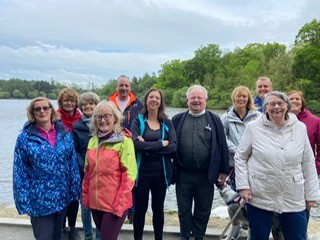 Every pound raised is an expression of our Christian love and compassion for those less fortunate than ourselves and our belief that all life is equal and precious in the sight of God.Thank you againLouise McGregorDecoration of Annahilt Church for HarvestSaturday 24 SeptemberFrom 9.30amYour assistance with the decoration will be greatly valuedGifts of flowers, greenery, corn, fruit, vegetables and other foodstuffs will be very gratefully received at the Church on the day before (Friday) from 4.00 – 6.00 pm.Church Services in the Parishes of Annahilt and Magherahamlet ‘I was glad when they said to me: “Let us go to the house of the Lord”’ Psalm 122 v1Sunday 4 September	Trinity XII10.00	Parish Communion             	Annahilt12.00	Parish Communion	MagherahamletSunday 11 September            	Trinity XIII    	10.00            	Family Service                      	Annahilt         12.00	Family Service	Magherahamlet Sunday 18 September    	Trinity XIV Celebration of the 70th Anniversary of Annahilt Mothers’ Union Branch and the 60th Anniversary of Magherahamlet Mothers’ Union Branch                                                                                                                                                                                       10.00   	                      Parish Communion                   	Annahilt                                             Preacher: Mrs Hilary McClay       12.00		Service of the Word 	Magherahamlet                                            Preacher: Mrs Hilary McClaySunday 25 September      	Trinity XV12.00              	Morning Prayer                        	MagherahamletSunday 2 October      		Trinity XVI 10.00       	Parish Communion                 	Annahilt           	 12.00           	Parish Communion                      	Magherahamlet 	Sunday 9 October       	     	Trinity XVII                                                                       10.00           	Family Service & Holy Baptism	Annahilt                       	         	 12.00           	Family Service & Holy Baptism	Magherahamlet                         		Annahilt Harvest AppealIncluded with this magazine is a Harvest Thank Offering Envelope. You are asked to think prayerfully about missionary work throughout the world and our obligation to support it. Also there is our on-going responsibility to the poor and destitute. Then please share what you have with the needy by making as worthwhile and generous a thank offering as you can. The Thank Offering envelope may be returned at either of the Harvest Services. By putting your name and/or number on it, tax relief may be claimed through Gift Aid if you pay tax. Mark your Envelope “Gift Aid”.This year we make our Harvest offerings to: The Church Missionary Society, Crosslinks, Christian Aid, Mission to Seafarers, South American Missionary Society.Annahilt Harvest SupperUnfortunately, due to public health restrictions we were unable to host the traditional Harvest Supper over the past 2 years. Now that circumstances have improved, with great pleasure it is announced that the Harvest Supper will be resumed this year in the Parochial Hall following the Evening Service on Sunday 25 September at 7.00 pm.It is hoped that parishioners, visitors and friends will avail of this occasion for engaging in face-to-face fellowship and conversation which was not possible over the various lockdown periods.Children’s Harvest OfferingsThe younger members of the congregation are asked to bring a non-perishable item of food (eg a packet of biscuits or a tin of fruit) to the 10am service on Harvest Sunday.  They will have the opportunity of making their own Harvest Offerings during the service.Magherahamlet Harvest ThanksgivingSunday 23 October 2022From the Parish Registers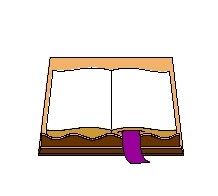 Funeral‘In Christ shall all be made alive’7 July 2022Edith Margaret Sturdy, Riverdale, AnnahiltService followed by Cremation at Roselawn CrematoriumMargaret was born and raised in Stranmillis. On leaving School, she qualified as a shorthand typist and became Secretary of Annadale Grammar School. Later she was a typist for various lawyers. In 1975 Margaret married Stewart and remained his devoted wife of some 47 years. In her association with Annahilt Parish Margaret was a frequent attender at worship until her health declined. Over the years Margaret and Stewart enjoyed weekends and holidays away in Castlerock here in Northern Ireland and elsewhere enjoyed vacations in Africa, Asia and Hong Kong.Margaret will be missed most by Stewart and by her daughters Michelle, Paula and Jane, her sons-in-law, grandchildren, great grandson, sister-in-law and the extended family circle to whom we extend our deep sympathy.Stephen Connolly – An AppreciationThe unexpected death of Stephen Connolly, a Diocesan Lay Reader who frequently officiated at worship in our Group of Parishes has occasioned a profound sense of grief and loss in many hearts.I was first introduced to Stephen in 1997 when the then recently elected Bishop Harold Miller asked us both to facilitate the Parish Readers Course he was establishing in the diocese. Over a twenty year period Stephen and I had the responsibility of engaging with groups of men and women nominated by their respective Rectors to assist them in officiating at worship in their various parishes. Candidate Parish Readers were introduced to the structures and conduct of Anglican Worship and the scope for lay participation in services. I quickly realized that Stephen was particularly gifted in putting together the Intercessions or special prayers in a Service. I recall on at least one occasion, the Silver Jubilee of my Ordination in 2009 asking Stephen to write and deliver the Intercessions which I appreciated so much.While working together in the role of training the successive groups of Parish Readers Stephen and I became firm friends. It became my great joy and delight to ask him each year to conduct and preach at Services in Annahilt and Magherahamlet particularly when I was on holiday or otherwise committed elsewhere.  Each year parishioners looked forward to his ministry during the summer vacation. He conducted Services beautifully. His sermons were inspirational and reflected his high moral standards. Stephen was very articulate in his delivery and captured the congregation’s interest from the beginning of the Service. He always expressed gratitude to be in our parishes but it was our privilege to have him lead a Service.During the 2015 Diocesan Year of Mission our Group of Parishes took a somewhat different approach to the observance of Holy Week with a Series of Addresses ‘When I survey the Wonderous Cross’. Instead of asking a Devotional Speaker to facilitate the entire Week, we invited a different speaker each evening to share with us what The Cross meant to each one of them from the perspective of a Tax Collector, a Lawyer, a School Teacher, a Doctor and a Soldier. Stephen was the obvious person to address us with his distinguished educational and teaching background. It was the only instance he ever admitted reservations beforehand about gripping with a theme. However, he characteristically more than rose to the challenge. As one listened that evening, it was very evident that The Cross was a central part of Stephen’s life as a teacher and that he was a model of integrity, an inspiration and a mentor to staff and students alike.Stephen was scheduled to officiate at worship in both our Churches over the summer. Sadly this was not to be. However, he and his wife Jane were present on the Sunday we celebrated the 40th Anniversary of the Parochial Grouping. He was delighted to be there and we were so pleased to welcome him. As we reflect now on what turned out to be an occasion of fond and appreciative farewell we couldn’t possibly have anticipated then, that it would be the last time he visited the Group of Parishes in person. We offer our deepest sympathy to Jane, also their son Edward and his friend Nicola in their great loss.                                                                                                                                                                      JRHMrs Maxine McConaghy – An AppreciationThe death of Mrs Maxine McConaghy has been received with very deep regret in our Group of Parishes and in the wider community. Some fifty years ago, her husband the Revd David McConaghy was called to the newly established joint charge of Loughaghery and Cargycreevy Presbyterian Churches. He and Maxine would never have thought of describing their three decades of service in these congregations as a ‘Team Ministry’. Yet in so many ways that is exactly what it was, with Maxine fully supporting David in every aspect of his ministry while establishing a distinctive role in serving Church and Community in her own right.I first met Maxine some weeks prior to my Institution as Rector when I called in for the first time to Anahilt Primary School where she was Secretary. She made an immediate impression on me as a most gracious and friendly person whom I got to know as a devout Christian lady. As the initial point of contact with the School for so many visitors over the years, Maxine was the epitome of courtesy who offered an infectious welcome to all. In due course I also got to know well David who at that stage was also Chair of the School Board of Governors as well as being a neighbouring Minister, in addition to their daughters Heather, Christine and Sheila. David and Maxine became true friends of the Church of Ireland. In particular Maxine played at funerals and at other midweek services in our Group of Parishes over many years. She was always anxious when possible to accommodate the wishes of a deceased person or grieving family in the choice of music.  At one funeral there was an unforeseen delay in beginning the Service and I had to ask Maxine to ‘keep playing’ which she did. Following considerable ‘to-ing and fro-ing’ the Service eventually got underway and was completed satisfactorily after which Maxine said to me ‘Robert, I think you need a cup of tea!’ and she kindly invited me to join David and her at Cargycreevy Manse for welcome refreshment. On another occasion I had a highly unusual, indeed unprecedented request for a Wedding on an Easter Day afternoon. I wondered who would possibly play the Organ at such an occasion on such a Sunday following the busy round of normal services in the morning. I was delighted and very grateful when Maxine agreed to play in her characteristic spirit of helpfulness and neighbourliness completely without thought of herself. When she retired from her position as Organist at Loughaghery Presbyterian Church Maxine assisted by playing regularly on Sunday mornings at the Church of the Ascension, Annahilt and also occasionally at Magherahamlet Parish Church. She proved very easy to work with and was wholly reliable. She was greatly missed when she asked to be relieved of these duties as her health declined.One of the last of the happy events in her life was the celebration with David of their Diamond Wedding Anniversary. We offer our deep and sincere sympathy to David, Heather, Christine and Sheila and the extended family circle in their great loss.                                                                                                                                                                  JRHSunday SchoolSunday School in Annahilt and Magherahamlet has resumed. It is hoped that our young people in both parishes will be encouraged to take seriously their attendance at Church (in particular at Family Services) and Sunday School.  This is of vital importance in developing respect for Sunday, God’s Day, at an early age.  It also facilitates teachers in carrying out their work if young people are regular in their attendance.Until further notice, Children in Annahilt attending Sunday School should initially go to Church for the beginning of the Service and then proceed to the Parochial Hall. Children in Magherahamlet attending Sunday School are asked to go directly to the Parochial Hall at 11.00 am.Following Sunday School, the children will remain in the hall until directed to leave by the teachers.Parents / Guardians are asked to please wait for their children outside the Hall and ensure that crowding does not occur at entrances or exits.Teachers and children are asked NOT to attend Sunday School if they are experiencing symptoms or have been recently recovering or are in an ‘at risk’ group.We look forward very much to welcoming new attendees to Sunday SchoolFlowers for the Churches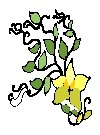 Annahilt	Magherahamlet                                          	SeptemberDay		 4                                                                                                                                                                      Mrs K Kingston		11                                                                                                 Mrs F Magorrian 18                        Mothers’ Union                                               Mothers’ Union25                        Harvest Church Cleaning, Annahilt  Month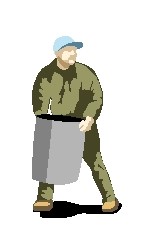 September	9-10               	Ms E Ogle16-17                 	Mrs H Hill                                                       	Mr T Hill23-24               	Mrs L McCambley                                        	Mrs E HarrisonOctober1                      	Mrs A Maxwell                                          	Mr R Maxwell7-8                  	Mrs E Crawford	14-15                	Mrs J Guiney                                  	Mrs H Cardosi  	21-22                 	Mrs J Bolas                                                	Mr A Bolas          28-29	Mrs E Ogle                                 	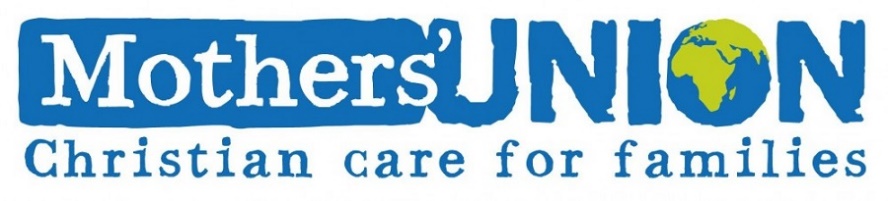 Dear Mothers’ Union Members and Friends,Dear Mothers’ Union Members and Friends,We sincerely hope that you have all had a very pleasant and relaxing time over the last couple of months and have benefitted from the lovely sunny weather and a break from your usual routines.We look forward very much to our 70th and 60th Anniversary celebrations in Annahilt and Magherahamlet respectively on Sunday 18 October.Our next Branch meeting in Annahilt is on Monday 17 October at 8.00 pm in the Parochial Hall. Carol Fulton will give a talk on ‘Belfast in the 1960’s. Some time ago Carol enthralled us with her reminiscences of our capital city in the 1950’s. We eagerly await her impressions of Belfast a decade later.May God bless you all.Beth                                                Esme   Avril                                               Frances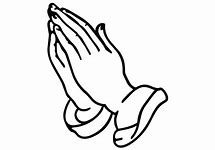 Mothers’ Union - Midday Prayers - September 2022 Fruit of TransformationMonday: Fruit of transformation Live a life worthy of the Lord and please him in every way:  bearing fruit in every good work, growing in the knowledge of God, being strengthened with all power according to his glorious might.  Colossians 1:10-11 Lord, we would grow with you New shoots reaching out hands stretched upward like leaves newly formed soaking up your light and warmth Lord, we would grow with you Lord, we would grow with you In sunshine and rain in darkness and light in cold days and summer days from Springtime to Winter Lord, we would grow with you Lord, we would grow with you And bring forth fruit that is pleasing to you fed by your living water giving sustenance to others Lord, we would grow with you. Amen. Tuesday: Sowing and reaping Those who sow with tears will reap with songs of joy.  Psalm 126:5 Lord of fruitful transformation we celebrate your goodness with songs of joy. Lord, fill us with the compassion of Christ, who wept over the plight of Jerusalem: Transform our tears of concern into action that will enable communities to thrive. Transform our tears of concern into prayer that our action may be Spirit-led. We pray for a harvest of joy over families who are living well. We pray for a harvest of joy over lives which are being made whole. We pray for a harvest of joy over hearts who respond to God’s love.  Lord of fruitful transformation we celebrate your goodness with songs of joy. Amen. Wednesday: God’s plans for fruitfulness The desert and the parched land will be glad; the wilderness will rejoice and blossom. They will see the glory of the Lord, the splendour of our God. Isaiah 35:1, 2 God of rebuilt people and rebuilt places you have plans for deserts and wilderness: “Water will gush forth in the wilderness and streams in the desert. The burning sand will become a pool, The thirsty ground bubbling springs. In the haunts where jackals once lay, Grass and reeds and papyrus will grow. And a highway will be there; it will be called the Way of Holiness.” God of transformation, we look forward to what you will do with our lives and with grace on the journey of faith. Far we have come, far we must go. Amen. Thursday: Transformation of creation Then the One sitting on the throne said, “See! I am making all things new.  Write, for these words are true and faithful.” Revelation 21:5 (NLV) We pray for our beloved planet, scarred by conflict and natural disaster:  bring healing to its lands and cleansing to its waters; bring justice to its peoples and peace to its nations; bring life for today and hope for the future.  God of all eternity, ignite in us, your people, the faith to believe that you will one day heal our broken world, and grow in us the perseverance to keep praying and working towards that day when your creation will once again be whole and free. We ask all these things in the name of your matchless Son, Jesus Christ.  Amen. Friday: Harvest of transformationMay the peoples praise you, God; may all the peoples praise you. God, our God, blesses us. Psalm 67:5, 6 Lord of the harvest we celebrate your goodness with shouts of praise. All praise to the Lord of the harvest. To the one who gives seeds of transformation to sow throughout the world; who nurtures growth with his bountiful love and the living water of the Spirit. May our praises fill the earth as we unite together to reap an eternal harvest. All praise to the Lord of the harvest. To the one who sends us out to sow the seeds of transformation; for vision to grow into reality and Kingdom values thrive. Lord of the harvest we celebrate your goodness with shouts of praise. Amen. Saturday: Fruit of transformation Let us not get tired of doing what is right, for after a while we will reap a harvest of blessing if we don’t get discouraged and give up. Galatians 6:9 Loving Lord, nurture us with your goodness and fill us with joy that our lives may produce the fruit of transformation.  What a privilege to serve, to share your love through word and action. What a joy to know that what we say can bring change in others. What a blessing to see, hearts touched by the riches of your grace. What a harvest to be, when seeds we sow produce fruitfulness. Loving Lord, transform us by your Spirit that our lives may yield a fruitful harvest of blessing.AmenToilet facility at Annahilt ChurchYes, at long last Annahilt is getting toilet facilities which are situated at the rear of the Church building. In earlier years this project slipped down the priority list when other things had to be dealt with. In more recent years while we were fundraising towards that and other projects the Select Vestry and Building Committee have for several years been working on seeking appropriate planning permission. The lengthy process was largely due to the fact that our Church is a Listed Building. Following consideration of locations around the church a Planning application was submitted in 2019. This was approved almost a year later but with a number of conditions and investigations to be carried out. Covid had arrived by that time resulting in suspension of progress for a number of months. All requirements were met by late 2021 and by the end of 2021 the Select Vestry had accepted a quote for the construction and completion of the work. There was further delay while grant applications for finance were being assessed. Following the outcomes of these applications (one was successful, though only a small sum of £2,700 was awarded) the contractor commenced work towards the end of July. 

We are grateful for the guidance and work of Jack and Mark Cassidy of C3 Architects and our current and previous convenors of the Building Committee.

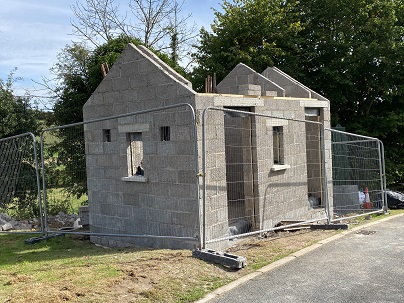 Extended Car Parking area at the RectoryIn Spring 2022 the car parking area at the front of the Rectory was extended to approximately double the size. The Select Vestry had approved this some months previous. The Rector is delighted with the extended space especially when there are committee meetings at the Rectory and it avoids most/all of the cars from parking on the road side or verge making it much safer.Annahilt Bowling ClubIt is hoped that the Bowling Club will resume on Wednesday 21st September 2022 at 8pm in the Parochial Hall.  Initially we will just run on a Wednesday evening and review later in the season. Anyone from the Parish or Community is welcome. Previous members will receive updated information in due course.Enquiries to Beth Harrison on 028 92678057 or Patricia Halliday on 028 92665310 or 07713 257691.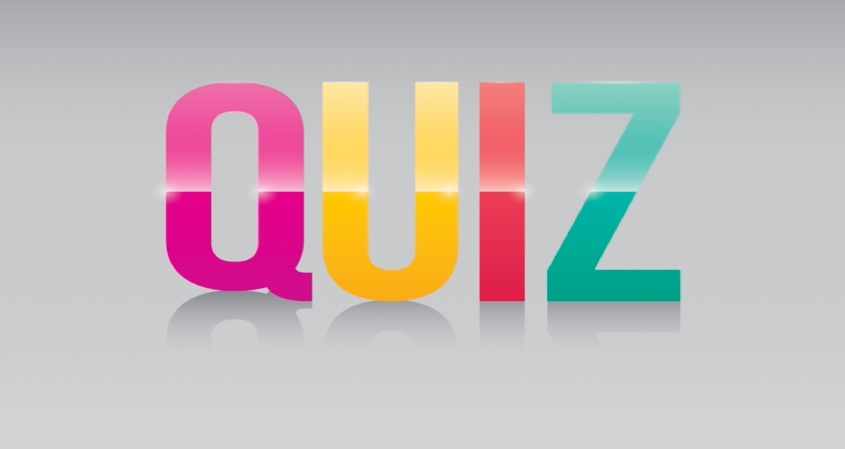 Friday 4th November 2022In The Pheasant7.45pm.Organised by Annahilt Parish Church in aid of Development projectsFull details to followAnnual Vintage Rally & Family Fun DayLarchfield Community Development AssociationSaturday 10th September 2022 Vehicle registration from 10.00am, public admission from 11am at 136 Windmill Road Hillsborough BT26 6NP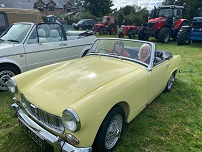 Classic cars, tractors, motor cycles and stationery engines welcome.Threshing & Baling Demonstration, Road Run 3.30pm,Children's activities and entertainment, Balloon modelling, Stalls,Baillies Mills Accordian Band, Trjegul Re-enactment Society,Scottish Dancers, Music with Trevor Dixon & Kenny Archer,Junior Ploughing Academy, Hillsborough Fort Guard and lots more.Vintage/Classic vehicle registration £10 (Including refreshments)Public admission £5Refreshments available throughout the dayFurther information from Brian McCallister 07775 665951 or Patricia Halliday 07713 257691www.larchfieldcommunity.org for up to date info.Event has received funding from Lisburn and Castlereagh City Council.Registered as a Charity with The Charity Commission for Northern Ireland NIC103278
LISBURN FOODBANKThe Lisburn Foodbank is providing an essential service to those within our community who are experiencing difficult times, often due to circumstances beyond their control.The Foodbank provides emergency food and support to local people in crisis in the Lisburn area.Parishioners may leave items for the Foodbank in the basket in Annahilt Church Porch, on the FIRST and SECOND Sunday of each month.A particular request from the Foodbank is for items listed below:ToiletriesCleaning suppliesSmall packs of toilet rollNappiesBaby wipesShower gelSoapsSmall boxes of washing powder The Lisburn Foodbank is providing an essential service to those within our community who are experiencing difficult times, often due to circumstances beyond their control.YOUR HELP WOULD BE GREATLY APPRECIATED.Parish Website:  AnnahiltAndMagherahamlet.orgParishioners are reminded that the website annahiltandmagherahamlet.org has been created to provide information on church related activities and organisations for parishioners and the wider community. Although circumstances have changed considerably since the various lockdown periods the website continues to host online services each Sunday.. It also contains a list of upcoming church services and news from our group of parishes, as well as downloadable versions of the parish magazine.  The site will be continually developed, so if you have any submissions, suggestions or requests relating to the website, these can be sent to admin@annahiltandmagherahamlet.org.  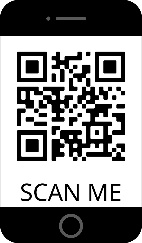 www.annahiltandmagherahamlet.org Parish Magazine Any contribution for the next edition of the Parish Magazine should be left with the Rector or Roger Maxwell (roger.maxwell1@btinternet.com or magazine@annahiltandmagherahamlet.org) by Sunday 25 September 2022. Registered as a charity with The Charity Commission for Northern IrelandNIC103246 (Annahilt) and NIC102122 (Magherahamlet)Top of FormAnnahilt Harvest FestivalSunday 25 September 2022 10.00          Harvest Parish Communion                    	 	      Preacher: The Most Revd John McDowell                    Archbishop of Armagh and Primate of All Ireland7.00             Service of Readings and Praise for the Blessings of Harvest                    Music led by Baillies Mills Accordion Band:                        Supper aftterwards in the Parochial Hall   